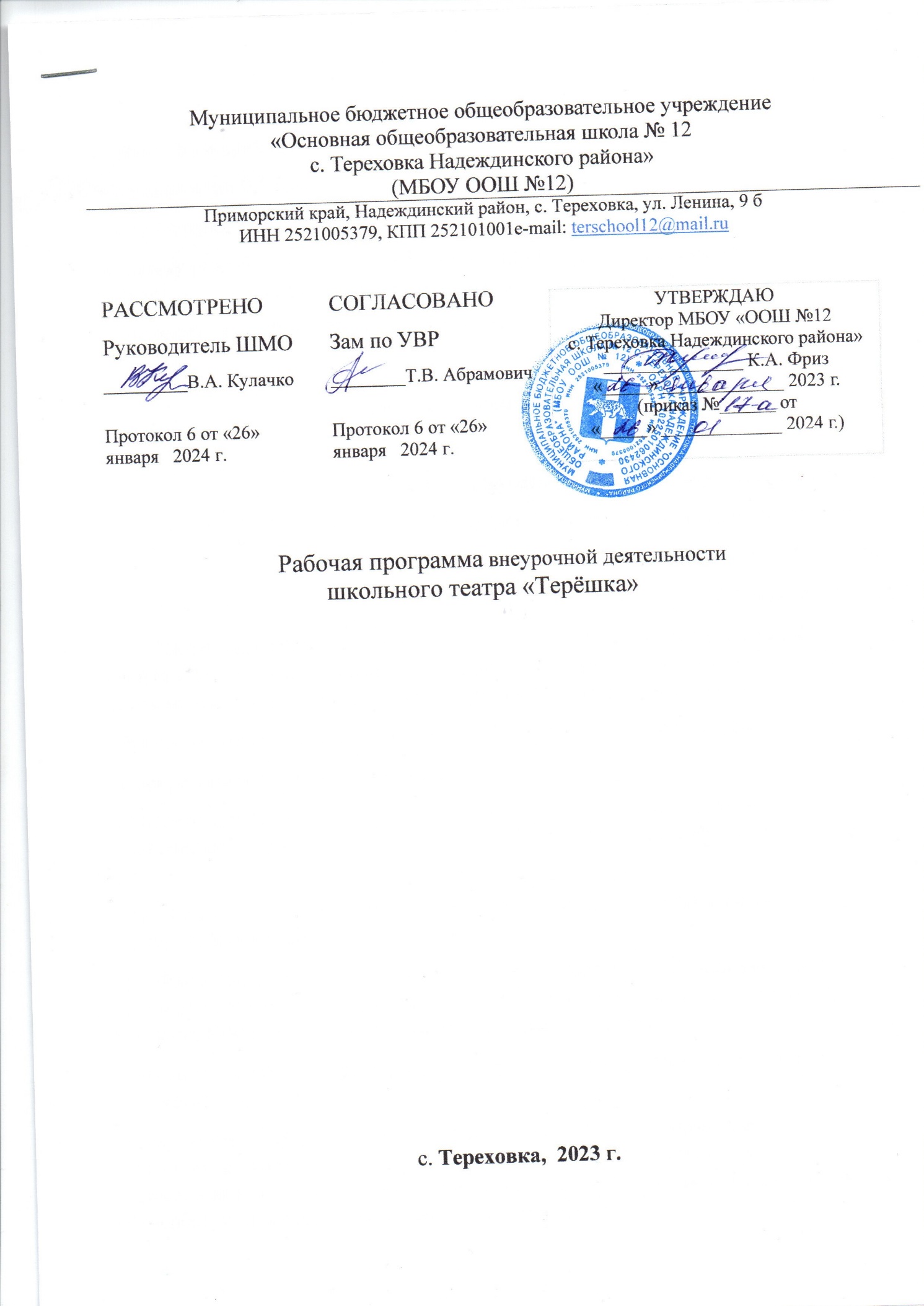 Возраст обучающихся 9 – 14 лет.Срок реализации 0,5 года.2 часа в неделю, 31 час.Программу разработала педагог дополнительного образования, категория: соответствие  занимаемой должности, Цыганова Наталья Михайловна.Второе полугодие, 2023 – 2024 учебного годаПояснительная записка.«Театр – искусство прекрасное. Оно облагораживает, воспитывает человека. Тот, кто любит театр по-настоящему, всегда уносит из него запас мудрости и доброты».К.С. Станиславский.           Театральная деятельность - это самый распространённый вид детского творчества и самый доступный из всех видов искусства для детей, помогающий решить многие актуальные проблемы педагогики и психологии, связанные с:- обучением, закреплением, расширением полученных знаний и навыков;- формированием эстетического вкуса;- развитием коммуникативных качеств личности – это воспитание воли, инициативности, дружелюбия, дисциплинированности, ответственности за общее дело;- развитием связной, диалоговой и ЗКР (звуковая культура речи), памяти, мышления, воображения;- созданием положительного эмоционального настроя, снятием напряжённости, решением конфликтных ситуаций через игру (проигрывание этюдов на заданную тему, коллективные подвижные, настольные и другие игры);- донесением актуальной информации до зрителя, одновременно  с созданием эстетического удовольствия.Общекультурное направление программы школьного театра позволяет  осуществлять: граждано - патриотическое, нравственное, духовное, эстетическое, трудовое и экологическое направления воспитания в тесной связи и в частности, что поспособствуют всестороннему развитию школьников.Занятия в школьном театре дадут детям  возможность испробовать и реализовать свои творческие способности в различных жанрах декоративно – прикладного искусства (при изготовлении костюмов, атрибутов, декораций); театральной деятельности, участвуя в постановках к народным праздникам, историческим знаменательным датам России; поспособствуют развитию дружеских взаимоотношений, дисциплинированности, ответственности, ведь театр – коллективное искусство. Занятия в театре потребуют от воспитанников ориентированности только на хороший результат; концентрации внимания на общем деле; проявления активности, находчивости, взаимовыручки, самоконтроля, смекалки. В процессе подготовки к представлению, каждый воспитанник будет участвовать  в создании костюмов, атрибутов, декораций и образа – работать над интонацией, мимикой, пластикой.  Так же воспитанники будут принимать участие в придумывании и осуществлении  музыкального, шумового, светового оформлений  - включить или выключить свет, погреметь, постучать, включить музыку… Даже такие простые обязанности (за ширмой, кулисами) будут способствовать приобретению чувства ответственности за порученное дело. Постановка сценки, спектакля – это коллективный творческий процесс, поэтому дети должны понять, запомнить свою роль, следить за ходом спектакля, вовремя вступить и добросовестно выполнить её. Демонстрация постановки - это творческий отчёт – итог деятельности всего коллектива и волнительный напряжённый труд.Специфика программы. Программа разработана с учётом знаний и навыков школьников по «Программе обучения в условиях ФГОС» и согласно «Общешкольному плану воспитательной работы». Состав группы детей, для обучения изобразительной деятельностью – 15 человек. Но возможно присутствие на занятии меньшего количества воспитанников и индивидуальные занятия. Это будет зависеть  от специфики подготавливаемого фрагмента спектакля, например – волшебное действие или фокус, подготовку которых необходимо держать в секрете. Другим детям будет дано задание на дом - самостоятельно выучить текст, отработать движение, вырезать цветочки листочки, снежинки…Срок реализации программы:  две четверти, 2 занятия в неделю по 40 минут, с перерывом (на физкультминутку и гимнастику для глаз во время занятий рукоделием, рисованием).  Всего 31 занятия.Цель программы: раскрыть творческие способности обучающихся; развить интерес к истории, культуре, настоящему и будущему России.Задачи программы: закреплять и совершенствовать знания и навыки, полученные в школе; способствовать развитию художественного и изобразительного творчества; воспитать навыки культурного поведения, коллективного взаимодействия.Обучающие:- обучить приёмам работы с инструментами для шитья, вязания, лепки и т.д.;- обучение умению следовать инструкции и планирования своей работы, организовывать рабочее место, соблюдать ТБ;- научить – применять полученные навыки при создании   костюма, атрибута, декорации.Развивающие:- создание условий к саморазвитию;- развитие у детей художественного вкуса и творческого потенциала;- развитие образного мышления и воображения;- познакомить, посредством заочных экскурсий, просмотров видео  о различных жанрах театрального искусства, истории театра;- сформировать правильные эстетические вкусы, творческую   инициативу, умение ценить прекрасное, добро, понимать мораль, отторгать зло.Воспитательные: - содействовать укреплению психического и морального здоровья;- воспитывать морально-волевые качества, формировать культуру поведения;- формировать ответственность за общее дело, радоваться коллективному достижению;- прививать аккуратность, пунктуальность, эстетический вкус.Формы и методы обучения: объяснительно-иллюстративный, рассказ, беседы, работа с книгой, демонстрация видео и презентаций о театре и артистах театра; побуждение к деятельности, практическая деятельность, контроль, работа над ошибками при помощи собственного  мнения  и товарищей по кружку,  видео - записи во время репетиции, сравнение воспитанником собственных результатов; мозговой штурм - проблемно-поисковый: как сделать, из чего сделать и т. д;  занятия с играми: сенсорные, дидактические, словесные, конкурсы, малоподвижные, подвижные, хороводные; отчётные выступления на школьных концертах и конкурсах, участие в выставках; поощрение. Формы отчётов: • Тематические сценки, постановки в школе к: общешкольным мероприятиям, социально-значимым датам, концертах. • Участие в районных и краевых мероприятиях:  выставках декоративно-прикладного искусства, конкурсах, концертах.Учебный план:Заочная экскурсия в театр,  просмотр видео спектакля.Сценография – театрально-декоративное искусство - изготовление реквизита.Сценическая грамота – обучение актёрскому мастерству (мимика, пластика, интонация).Репетиции. Отчёты.Содержание программы:Дисциплина 1. Организация рабочего места / техника безопасности. 1час.            Дисциплина 2. Изготовление реквизита. 3 часа.Дисциплина 3. Игры. 4 часа.Дисциплина 4. Актерское мастерство. 4 часа. Дисциплина 5. Сценическая речь. 4 часа.Дисциплина 6. Сценическое движение. 5 часов.Дисциплина 7. Репетиционно-постановочная работа. 8 часов. Дисциплина 9. Афиша. 1 час.Дисциплина 10. Фонограмма. 1 час.Планируемые результаты освоения программы.Раздел 2. ОРГАНИЗАЦИОННО - ПЕДАГОГИЧЕСКИЕ УСЛОВИЯУсловия реализации программыМатериально-техническое оснащениеДля организации и осуществления образовательного процесса с обучающимися театрального кружка в ООШ №12 имеются необходимый ряд компонентов:Для проведения репетиционных занятий, демонстрации постановок используется спортивный зал;Мультимедийное оборудование.Учебно-методическое и информационное обеспечение.Программа основывается на следующих разработках: «Адаптивная технология системы обучения» А. С. Границкой, «Педагогика сотрудничества» В. А. Караковского, «Диалог культур» М. Бахтина - В. Библера, «Методика создания коллектива» А. С. Макаренко, «Коллективная творческая деятельность (КТД)» И.П. Иванова.Оценочные материалы и формы аттестацииАттестация не предусмотрена. Формы организации образовательного процессаОсновной формой организации образовательного процесса является групповые занятия – это изготовление декораций, атрибутов; художественное чтение; заучивание текста; заочные экскурсии в театры; работы над ролью - занятия малокомплектными группами, индивидуально; репетиции (группами и индивидуально); творческие отчёты.Все формы работы направлены на создание целостного художественного произведения – творческий отчёт, выступление. Для воспитанников это служит мотивацией и даёт перспективу показа приобретённых навыков перед зрителями.                                     УТВЕРЖДАЮ                                                             Директор МБОУ «ООШ №12                                                                          с. Тереховка Надеждинского района»                                                              _______________ К.А. Фриз                                                                 «_____» _____________ 2023 г.Календарно – тематический  график работы кружка «Терёшка»на второе полугодие,2023 – 2024гг.УТВЕРЖДАЮДиректор МБОУ «ООШ №12с. Тереховка Надеждинского района»_______________ К.А. Фриз«_____» _____________ 2024 г.(приказ №17-а от 26.01.2024)План работы кружка «Терёшка»на второе полугодие 2023 - 2024 гг.План составила педагог дополнительного образования Цыганова Н.М.  15.01.2024 г.УТВЕРЖДАЮДиректор МБОУ «ООШ №12с. Тереховка Надеждинского района»_______________ К.А. Фриз«_____» _____________ 2024 г.(приказ №17-а от 26.01.2024)Расписание работы кружка «Терёшка» на второе полугодие,2023 - 2024 гг.                                  Среда              - 12.10. - 12.50.                                  Пятница          - 12.10. - 12.50.УТВЕРЖДАЮДиректор МБОУ «ООШ №12с. Тереховка Надеждинского района»_______________ К.А. Фриз«_____» _____________ 2024 г.(приказ №17-а от 26.01.2024)Список воспитанников кружка «Терёшка» на второе полугодие,2023 – 2024 учебный год.№ п/пРазделы, темаКоличество часовКоличество часовКоличество часовФормы контроля№ п/пРазделы, темаТеорияПрактикаВсегоФормы контроля1Раздел. Введение в предмет.Тема 1. Правила поведения и техника безопасности при работе по изготовлению реквизита.Беседа, показ действия, опрос.Тема 2. Организация рабочего места и техника безопасности при работе с колющими и режущими инструментами.Проговаривание инструкций, индивидуальный показ действий, упражнения, самостоятельные работы, самоконтроль, взаимоконтроль,индивидуальный, опрос.Тема 3.  Правила поведения и техника безопасности на сцене, лестнице, в дверях. Проговаривание инструкции, показ действия (по заданию), упражнения, самостоятельные работы, самоконтроль, взаимоконтроль,индивидуальный, опрос.2Всего:0,5051№ п/пРазделы, темаКоличество часовКоличество часовКоличество часовФормы контроля№ п/пРазделы, темаТеорияПрактикаВсегоФормы контроля1I Раздел. Введение в предмет. Виды и назначение декораций, атрибутов.0,50,5Беседа.2II Раздел.Работа с реквизитом 2,52,5Групповой, индивидуальный, опрос, творческий отчёт.Всего:0,52,533№ п/пРазделы, темаКоличество часовКоличество часовКоличество часовФормы контроля№ п/пРазделы, темаТеорияПрактикаВсегоФормы контроля1I раздел. Введение в предмет «Игра»Тема 1. Правила игры.Игры с готовыми «жёсткими» правилами, игры «вольные», правила которых устанавливают, меняют игроки по согласованию в ходе игровых действий.       0,5       0,5Тема 2. Игры в помещении –  настольные, «сидячие» малоподвижные и. подвижные.                      0,5       0,5Тема 3. Игры со словами, жестами.              0,5       0,5Тема 4. Командные конкурсные игры: «сидячие» интеллектуальные;творческие (сюжетно-ролевые); подвижные.0,5       0,52II раздел. Народные игры.Тема 1. Хороводные игры.       0,5       0,5III раздел.  Дидактические игры: обучающие, познавательные. Тема 1. Игры - упражнения в узнавании, различении и определении формы, величины, цвета,       0,5       0,5Тема 2. Игры по развитию речи.       0,5       0,5Тема 3. Игры на развитие ориентации в пространстве (лево, право, верх, низ); по, звуку.       0,5       0,53Всего:44№ п/пРазделы, темаКоличество часовКоличество часовКоличество часовФормы контроля№ п/пРазделы, темаТеорияПрактикаВсегоФормы контроля  1Введение в предмет:Специфика театрального (актерского) искусства.0,50,5Тема 1. Приемы релаксации, концентрации внимания, дыхания.0,50,5Тренинговые упражненияТема 2. Мускульная свобода. Снятие мышечных зажимов.0,50,5Тренинговые упражненияТема 3. Мысль и подтекст.0,50,51Тренинговые упражнения, проигрывание этюдов.Тема 9. Сценический образ.0,511,5Тренинговые упражнения, проигрывание этюдов.2Всего:1,52,54№ п/пРазделы, темаКоличество часовКоличество часовКоличество часовФормы контроля№ п/пРазделы, темаТеорияПрактикаВсегоФормы контроля1I раздел. ДикцияТема 1. Гласные, согласные.0,50,5Упражнения для тренировки дыхания и дикцииТема 3.Чистоговорки, скороговорки0,50,5Упражнения для тренировки дыхания и дикции2II раздел.Интонация.Тема 1. Громкость и темп  речи.0,50,5Упражнения для тренировки дыхания и дикцииТема 2. Мелодика речи0,50,5Упражнения для тренировки дыхания и дикции3III раздел. Чтение.Тема 1.Овладение техникой чтения – правильность, беглость, выразительность.0,50,5Упражнения, самоконтроль.Тема 2.Овладение главной мыслью, ответы на вопросы, пересказ, заучивание наизусть.0,50,5Упражнения, самоконтроль.4IV раздел. Художественное чтение.Тема 1Устное народное творчество.0,50,5Упражнения, самоконтроль.5Тема 2. Чтение произведений русских и современных писателей, параграфов из учебников.0,50,5Упражнения, самоконтроль.       46Всего:4№ п/пРазделы, темаКоличество часовКоличество часовКоличество часовФормы контроля№ п/пРазделы, темаТеорияПрактикаВсегоФормы контроля1I Раздел. Введение в предмет.Тема 1. Развитие психических и психофизических качеств.0,50,51Выполнение практических упражненийТема 2. Общее развитие мышечно-двигательного аппарата актера с помощью общеразвивающих упражнений.0,50,51Выполнение практических упражненийIIРаздел. Хореография.Тема 1. Репетиции танца33Творческий отчёт.Всего:145№ п/пРазделы, темаКоличество часовКоличество часовКоличество часовФормы контроля№ п/пРазделы, темаТеорияПрактикаВсегоФормы контроля1Специфика театральной афиши0,50,51Беседа, ОРМ, ТБ при изобразительной деятельности карандашом, кистью; выполнение практических упражнений.№ п/пРазделы, темаКоличество часовКоличество часовКоличество часовФормы контроля№ п/пРазделы, темаТеорияПрактикаВсегоФормы контроля1Музыка0,50,51Беседа, ОРМ, ТБ при изобразительной деятельности карандашом, кистью; выполнение практических упражнений.2ИТОГО:31ЛичностныеБудут (будет): закреплены и усовершенствованы знания и навыки, полученные на уроках и занятиях, - развитие знаний и навыков в области ТБ;- получены новые знания и навыки в декоративно – прикладной деятельности;- запущены процессы формирования художественно-эстетического вкуса;- сделан вклад в  воспитание социальной активности личности обучающегося;- сформировано умение делать правильный выбор и подражать хорошему;- научены проявлять инициативу в организации спектаклей и других форм театрализованной деятельности;- привит живой нравственный интерес к людям, миру искусства и природы;- взращено осознание ценности своей театрально-творческой деятельности.- сделан вклад в воспитание социальной активности личности обучающегося;- обучающиеся получат опыт осуществлять правильный выбор;- обучающиеся научатся проявлять инициативу в организации спектаклей и других форм театрализованной деятельности;- прогресс в формировании живого нравственного интереса к людям, природе, миру искусства, истории;- сформировано осознание ценности своей театрально-творческой деятельности.Метапредмет-ные у обучающихся разовьются способности:- творческие артистические;- коммуникативные и организаторские;обучающиеся научатся:- воспроизводить свои действия в заданной ситуации;- представлять движения в воображении и мыслить образами;- находить верное органичное поведение в предлагаемых обстоятельствах;- выполнять упражнения артикуляционной и дыхательной гимнастики;ПредметныеТворческие отчёты:- обучающиеся овладеют основами театральной деятельности;- будут сформированы навыки актёрского мастерства;- получат знания об истории театра и театрального искусства;- обучатся теоретическим основам актёрского мастерства;- получат представление об:  этапах работы над спектаклем;  законах сценического действия;- будут обучены основным приёмам гримирования;- будут обучены основам сценической речи;- узнают принципы построения литературной композиции;- будут обучены сценическим падениям и некоторым приёмам сценического боя.Будут участвовать в постановках по плану кружка и постановках сценок к библиотечным мероприятиям; школьных концертах, конкурсах.№п/н    ДатаКол-во часовТема занятия 117.01.24.1Вводное занятие – запись в кружок, беседа о деятельности  кружка, репертуаре, правилах поведения, дисциплине.219.01.241Игры на развитие коммуникабельности.324.01.24.1Тема: «Сретение» - первая закличка Весны.426.01.24.1Актёрское мастерство.531.01.24.1«Метель». Музыка Г.Свиридова602.02.24.1Репетиционно – постановочная работа707.02.24.1Репетиционно – постановочная работа809.02.24.1Репетиционно – постановочная работа914.02.24.1Репетиционно – постановочная работа1015.02.24.1Творческий отчёт.1121.02.24.1Тема: Постановка сказки С. Михалкова «Медведь и заяц» на конкурс. 1228.02.24.1Изготовление реквизита.Организация рабочего места, техника безопасности, а так же на  каждом занятии 1-2 минуты, напоминание.1301.03.24.1Изготовление реквизита / репетиция.1406.03.24.1Изготовление реквизита, Т.Б./ репетиция.1513.03.24.1Изготовление реквизита, Т.Б./ репетиция.1615.03.24.1Обучению актёрскому мастерству/ репетиция.1720.03.24.1Афиша.1822.03.24.1Творческий отчёт.1903.04.24.1Тема: «Проводы Букваря».2005.04.24.1Распределение ролей, чтение.2110.04.24.1Репетиционно – постановочная работа.2212.04.24.1Репетиционно – постановочная работа.2317.04.24.1Творческий  отчёт. Прощание с Букварём.2424.04.24.1Подвижные игры в круге.2526.04.24..1Малоподвижные игры на развитие зрительного внимания и реакции. 2603.05.24.1Заочная экскурсия в театр.2708.05.24.1Игры на развитие слуха, координации движения.2815.05.24.1Игра на развитие памяти, внимания.2917.05.24.1ЗКР, игра на развитие  сенсорного восприятия, воображения, мышления, памяти, связной речи.3022.05.24.1Репетиция3124.05.24.1Творческий отчёт (повтор номеров из репертуара).Февраль«Сретение» – первая закличка Весны.Март«Проводы Букваря».Постановка сказки С. Михалкова «Медведь и заяц». №Фамилия, имя Класс1Алымова Лера52Афанасьев Данил53Бузыла Рима64Ватычук Марина55Дробина Алина66Копеина Ева57Латышева Анжела 78Магазинникова Карина69Прудникова Виктория 510Рубаненко Вероника611Соколов Егор512Соколова Ульяна613Тельных Наташа1415